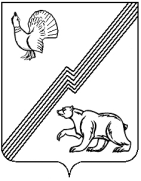 АДМИНИСТРАЦИЯ ГОРОДА ЮГОРСКАХанты-Мансийского автономного округа – ЮгрыРАСПОРЯЖЕНИЕ                    от 25.03.2022                                                                                 №  122-р
О  проведении плановой проверкимуниципального казенного учреждения«Централизованная бухгалтерия» 	В соответствии с Законом  Ханты-Мансийского автономного округа - Югры от 20.09.2010  № 142-оз «О ведомственном контроле за соблюдением трудового законодательства и иных нормативных правовых актов, содержащих нормы трудового права», постановлением администрации города Югорска от 18.10.2021 № 1946-п «Об утверждении Плана проведения проверок муниципальных организаций города Югорска в 2022 году»:1. Отделу прогнозирования и трудовых отношений департамента экономического развития и проектного управления администрации города Югорска провести плановую проверку муниципального казенного учреждения «Централизованная бухгалтерия».  Юридический адрес учреждения: город Югорск, улица Ленина,      дом 41. Назначить лицами, уполномоченными на проведение плановой проверки:- Тарасенко Аллу Витальевну - начальника отдела прогнозирования и трудовых отношений департамента экономического развития и проектного управления администрации города Югорска;- Дегтярёву Татьяну Васильевну - специалиста-эксперта по охране труда отдела прогнозирования и трудовых отношений департамента экономического развития и проектного управления администрации города Югорска.3. Установить, что настоящая проверка проводится с целью:- обеспечения выполнения Плана проведения проверок муниципальных организаций города Югорска в 2022 году; - осуществления контроля за соблюдением требований трудового законодательства и иных нормативных правовых актов, содержащих нормы трудового права.4. Срок проведения плановой проверки: 20 рабочих дней.К проведению проверки приступить с 04.04.2022.Проверку окончить не позднее 29.04.2022.5. Правовые основания проведения плановой проверки:- Трудовой кодекс Российской Федерации;- Закон Ханты-Мансийского автономного округа - Югры от 20.09.2010  № 142-оз «О ведомственном контроле за соблюдением трудового законодательства и иных нормативных правовых актов, содержащих нормы трудового права»;- Закон Ханты-Мансийского автономного округа – Югры от 27.05.2011 № 57-оз «О наделении органов местного самоуправления муниципальных образований Ханты-Мансийского автономного округа - Югры отдельными государственными полномочиями в сфере трудовых отношений и государственного управления охраной труда»;- постановление администрации города Югорска от 18.10.2021              № 1946-п «Об утверждении Плана проведения проверок муниципальных организаций города Югорска в 2022 году».6. Для достижения целей и задач по ведомственному контролю в процессе плановой проверки провести следующие мероприятия:- рассмотрение документов в сфере регулирования социально-трудовых отношений; - проверка состояния условий охраны труда;- оформление результатов проверки после ее завершения.7. Утвердить перечень документов, необходимых для проведения плановой проверки  в сфере  регулирования социально-трудовых отношений и охраны труда муниципального казенного учреждения «Централизованная бухгалтерия» (приложение).Глава города Югорска                                                              А.В. БородкинПриложение к распоряжению администрации города Югорскаот 25.03.2022 № 122-рПереченьдокументов, необходимых для проведения плановой проверки  в сфере  регулирования социально-трудовых отношений и охраны труда муниципального казенного учреждения «Централизованная бухгалтерия»1. Социально - трудовые отношения:1.1. Копия трудового договора, заключаемого с работником;1.2. Копия соглашения к трудовому договору; 1.3. График отпусков на 2020, 2021,2022 годы;1.4. Графики работы (при сменном режиме работы сторожей, вахтеров) в 2021 и 2022 годах;1.5. Копия утвержденного расчетного листка и копия приказа об утверждении расчетного листка;1.6. Реестр трудовых договоров (журнал);1.7. Журнал учета трудовых книжек;1.8. Штатное расписание на 2020, 2021, 2022 годы;1.9. Должностные инструкции;1.10. Сроки  выплаты заработной платы, отпускных и расчетов при увольнении работников  в 2020 - 2022 годах (выборочно);1.11. Приказы о привлечении к работе в выходные и праздничные дни в 2020 - 2022 годах (выборочно); 1.12. Порядок оплаты проезда к месту отдыха и обратно, выплаты материальной помощи по муниципальному трехстороннему соглашению и материальной помощи на оздоровление в 2020 - 2022 годах (выборочно); 1.13. Локальные нормативные акты, регулирующие в учреждении социально-трудовые отношения:- коллективный договор (при наличии);- положение об оплате труда и социальных выплатах работникам;- положение о фонде доплат и надбавок;- положение о премировании;- правила внутреннего трудового распорядка;- положение о командировках.2. Охрана труда:2.1. Документы о проведении специальной оценки условий труда (аттестации рабочих мест);2.2. Протоколы обучения руководителей, специалистов и рабочих, приказ о создании комиссии по проверке знаний норм и требований охраны труда, журнал учета выдачи удостоверений по охране труда, программы обучения, графики обучения за период с 2020 по 2022 годы;2.3. Проведение медицинских осмотров в 2020 по 2022 годы (списки контингентов и заключительный акт);2.4. План мероприятий по охране труда;2.5. Журналы проведения инструктажей;2.6. Порядок выдачи спецодежды (заявки, индивидуальные карточки выдачи спецодежды) за период с 2020 по 2022 годы;2.7. Проведение административно-общественного контроля (положение о комиссии, уполномоченных, план проверок,  исполнение);2.8. Инструкции по охране труда, журналы учета и выдачи инструкций по охране труда;2.9. Список работников, получающих выплаты за условия, отклоняющихся от нормальных; 2.10. Соглашение по охране труда, акты о выполнении мероприятий по охране труда за период с 2020 по 2022 годы; 2.11. Приказ о назначении ответственного лица за охрану труда, электробезопасность в учреждении; 2.12. Положение о службе охраны труда; 2.13. Программы проведения инструктажей.